باسمه تعالیگزارش پژوهشی:ارزیابی چالش های زنجیره گندم، آرد و نان با رویکرد تامین امنیت غذایی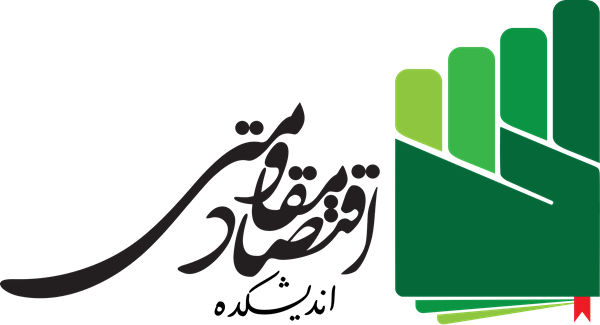 گروه کشاورزیآذر 1400خلاصه مدیریتیبر اساس سبد غذایی مطلوب ارائه شده توسط وزارت بهداشت در سال 1391 به طور متوسط هر فرد باید بالغ بر 111 کیلوگرم نان سالانه مصرف کند. برای تامین این میزان نان در ایران حدود 11.5 میلیون تن گندم نیاز است. طی سال 1400 برای تامین گندم مورد نیاز حدود 4.2 میلیون تن از کشاورزان داخلی خریداری شد و مابقی قرار است از طریق واردات تامین شود.در حال حاضر دولت برای تامین گندم، آرد و نان کشور از محل تولید داخلی، اقدام به استفاده از سیاست خرید انحصاری یا خرید تضمینی ذیل «قانون تضمین خرید محصولات اساسی کشاورزی» می نماید و برای حمایت از مصرف کنندگان، سیاست «قیمت تکلیفی» آرد و نان را در دستور کار دارد. اجرای این سیاست‌ها طی سال‌های گذشته در حوزه تولید و مصرف، مشکلات و چالش های گسترده ای نظیر «عدم تولید باثبات و پایدار»، «افت کیفیت تولیدات» و «انحراف گسترده در نظام پرداخت یارانه به مصرف کنندگان» در پی داشته است. به عنوان مثال بودجه مورد نیاز دولت برای خرید تضمینی 11.5 میلیون تن گندم در سال آینده با فرض اینکه همه نیاز کشور در داخل تولید شود، به قیمت هرکیلوگرم 7500 تومان حدود 86.2 هزار میلیارد تومان است. لذا باتوجه به قیمت 665 و 900 تومانی فروش گندم به کارخانجات آردسازی جهت تثبیت قیمت نان، یارانه نان حدود 68 هزار میلیارد تومان می‌شود. این درحالیست که در سال جاری، قیمت نامتناسب با هزینه‌های تولید برای خرید تضمینی نیز، کشور را به واردات این محصول راهبردی وابسته کرده که بر چالش‌های این حوزه افزوده است.مطابق با بررسی های انجام شده و با توجه به مشکلات موجود در زمینه تامین امنیت غذایی در حوزه گندم، آرد و نان، اصلاح توامان مسائل تولید و مصرف ضروری است. به صورت کلی مدل مطلوب و پایدار برای مدیریت زنجیره ارزش گندم، آرد و نان باید اهداف ذیل را محقق کند:تولید گندم به اندازه نیاز غذایی متناسب با جمعیت و شرایط اقلیم با حفظ منابع آبی و خاکی صورت گیرد و کشور در این محصول راهبردی وابسته و واردکننده نباشدمردم علی الخصوص اقشار کم درآمد به نان سالم دسترسی اقتصادی و فیزیکی داشته باشند کیفیت و سلامت گندم، آرد و نان تضمین شود بررسی زنجیره گندم، آرد و نان در کشورهای آمریکا و اتحادیه اروپا نشان می دهد این کشورها در حمایت از تولید، ابزارها و سیاست های حمایتی متنوعی دارند. به عنوان مثال آمریکا با تولید و صادرات سالیانه 45 و 24 میلیون تن در سال، گزینه های مختلف حمایتی در قالب قوانین کشاورزی پنج ساله نظیر بیمه محصولات کشاورزی، پوشش ریسک کشاورزی و پوشش ریسک قیمت درنظر می‌گیرد. از سویی دیگر در این کشور برای مدیریت مصرف نان و دیگر اقلام اساسی، یارانه اعتباری به صورت کارت ETF به اقشار آسیب پذیر در قالب برنامه غذایی  SNAPاختصاص داده می‌شود. همچنین بازار این کشور در مداخله قیمتی و نظارتی دولت آمریکا و با وجود شرکت های بزرگ تولیدکننده گندم، آرد و نان به صورت بورس کالایی و کشت قراردادی ساماندهی شده است. اتحادیه اروپا نیز متشکل از 27 کشور و با تولید و صادرات 138 و 37 میلیون تن گندم، در قالب سیاست CAP از تولید محصولات کشاورزی حمایت می کند. در قالب سیاست CAP سه برنامه حمایتی پرداخت مستقیم، اقدامات بازار و توسعه روستایی در کشورهای عضو اتحادیه اروپا انجام می‌شود. بازار گندم، آرد و نان در کشورهای عضو اتحادیه اروپا با توجه به سیاست اقدامات بازار در قالب بورس کالا و کشت قراردادی ساماندهی شده است. نقش دولت در این بازارها ناظر و تنظیم گر بوده به نحوی که در کشت قراردادی چنانچه مفاد قرارداد به زیان کشاورزان باشد، بدون هیچ قید و شرطی کل قرارداد ملغی می‌شود یا در سازکار بورس کالا برای جلوگیری از کاهش قیمت در صورت مازاد عرضه گندم و دیگر محصولات اساسی، دولت های اروپایی از طریق مباشرین خود اقدام به خرید گندم و عرضه آن در زمان مناسب می کنند.  با توجه به مسائل موجود در زنجیره گندم، آرد و نان در مقایسه با شرایط مطلوب، نظر خبرگان و همچنین مطالعه مدل های اداره زنجیره گندم، آرد و نان در اتحادیه اروپا و آمریکا، راهبردهای زیر به منظور حل مسائل و چالش های زنجیره کنونی در 4 بخش حکمرانی زنجیره، حمایت از تولید، مدیریت تجارت و حمایت از مصرف کنندگان پیشنهاد می‌شود:مدیریت واحد و یکپارچه زنجیره گندم، آرد و نان توسط وزارت جهاد کشاورزی طراحی و اتخاذ نظام حمایت از تولید گندم دیم مازاد برنیاز به منظور صادرات این محصول و فراورده های آنطراحی شیوه مناسب مدیریت تولید و مصرف گندم، آرد و نانایجاد سازوکار مناسب تجارت گندم با کشورهای منطقه و تنوع بخشی به مبادی واردات این محصولبه صورت کلی بدون مدیریت واحد زنجیره ارزش گندم، آرد و نان رسیدگی به مشکلات تمامی بخش ها و برنامه ریزی دقیق از تولید تا مصرف تقریبا غیرممکن است. از سویی دیگر دولت باید برنامه ریزی مناسبی برای تولید متناسب با اقلیم و دسترسی اقشار آسیب پذیر به نان داشته باشد. در حال حاضر بیش از 66 درصد از اراضی تولید گندم در کشور به صورت دیم است که در بهترین حالت حدود 4 میلیون تن گندم در این اراضی کشت شده است. بنابراین دولت با برنامه ریزی و اجرای شیوه‌های مدیریت بازار گندم، آرد و نان می تواند عملکرد این اراضی را 3 الی 4 برابر افزایش دهد. از سویی دیگر دولت باید علاوه بر اصلاح و بهبود سیاست های حمایت از تولید داخل، برای واردات گندم در صورت عدم تامین نیاز داخلی از طریق تولیدات داخلی، برنامه داشته باشد و در این زمینه، تنوع مبادی واردات به ویژه از کشورهای منطقه از جمله روسیه و قزاقستان را در دستور کار قرار دهد. در بازار داخلی نیز به منظور طراحی الگوی ساماندهی زنجیره گندم، آرد و نان و حمایت از تولیدات داخلی، سه راهکار «اصلاح سیاست خرید تضمینی از جمله تعیین مناسب نرخ»، «استفاده از ظرفیت بورس کالا» و «کشت قراردادی» وجود دارد که می تواند به صورت همزمان هم استفاده شود. البته به کارگیری دو روش بورس کالا و کشت قراردادی بدون تغییر روش پرداخت یارانه نان از «قیمت تکلیفی» به «پرداخت اعتباری یا نقدی» امکان پذیر نیست، چون سیاست قیمت تکلیفی در این حوزه باعث انحراف گندم و آرد مورد نیاز مصرف نان به سایر بخش ها می‌شود و امکان شکل گیری سازکار بورس کالا و کشت قراردادی را فراهم نمی کند. در جدول زیر هزینه هر کدام از این راهکارها با توجه به قیمت های سال جاری بررسی شده است:فهرست جداولجدول 1. محصولات اساسی کشاورزی به تفکیک درشت مغذی های مورد نیاز بدن	14جدول 2. میانگین میزان واردات محصولات اساسی کشاورزی منتخب در طول 6 سال 1392 الی1397 ، بر اساس آمار گمرک ایران و گمرک کشورهای صادرکننده	15جدول 3. بررسی وضعیت تولید، واردات و میزان وابستگی کشور در محصولات اساسی منتخب در میانگین 6 سال اخیر 1392 الی 1397 بر اساس آمار گمرک و وزارت جهاد کشاورزی	16جدول 4. سبد غذایی مطلوب سرانه پیشنهادی شامل انرژی و مواد غذایی حاصل از آن در ایران، سال 1391	17جدول 5. متوسط هزینه های ماهانه یک خانوار شهری در سال 1398 (تومان)	17جدول 6. وضعیت تولید و سطح زیرکشت گندم (واحد: میلیون تن، میلیون هکتار)	21جدول 7. عملکرد تولید گندم در واحد سطح سال 2018	21جدول 8. وضعیت تولید و واردات گند م ظرف 30 سال گذشته	22جدول 9. ویژگی های کیفی 4 درجه گندم را بر اساس استاندارد شماره 104	26جدول 10. بررسی کیفیت آردهای تولیدی کشور بر اساس استاندارد شماره 103	29جدول 11. ویژگی های شیمیایی انواع نان سنتی در ایران	31جدول 12. وضعیت ذخیره سازی گندم در کشور	43جدول 13. بررسی ظرفیت کفایت موجودی گندم در کشور	44جدول 14. نهادهاي اجرايي سياست قيمت تضمينی	50جدول 15. تفاوت‌های گواهی سپرده کالایی و بازار فیزیکی	55جدول 16. خلاصه ای از قوانین و سیاست های جامع حمایت از تولید گندم و دیگر محصولات کشاورزی	57جدول 17. شاخص درآمدهای ماهانه خانوارهای آمریکایی برای بهره مندی از کمک غذایی	67جدول 18. وضعیت یارانه پرداختی نان در 6 سال اخیر	90جدول 19. وضعیت سرانه اراضی کشاورزی به ازای هر زارع در ایران سال 1397	94جدول 20. میانگین تولید و واردات گندم در 6 سال 2013 الی 2018	103جدول 21. میزان تولید، صادرات و سطح زیرکشت گندم در روسیه و قزاقستان در سال 2019 (منبع: فائو)	106جدول 22. ظرفیت تخلیه و بارگیری کالاهای اساسی کشاورزی در بنادر شمالی کشور	108فهرست شکل‌هاشکل 1. تشریح نمای درونی ساختمان دانه گندم	23شکل 2. چرخه خرید و فروش گندم در فرایند خرید تضمینی	42شکل 3. فرایند عرضه گندم در بورس کالا به روش گواهی سپرده کالایی	53شکل 4. فرایند عرضه گندم در بورس کالا به روش بازار فیزیکی	54فهرست نمودارهانمودار 1 . متوسط سهم اقلام مصرفی خانوار در بودجه خانوارهای کشور (96-1387)	18نمودار 2. سهم هزینه اقلام خوراکی در بودجه خانوار میانگین 10 ساله 96-1387	19نمودار 3. میزان هزینه خانوار دهک های درآمدی برای انواع نان در سال 1399	20نمودار 4. آنالیز هزینه نان بربری	32نمودار 5. آنالیز هزینه لواش گردون	33نمودار 6. هزینه تافتون تنوری	33نمودار 7. آنالیز هزینه نان سنگک	34نمودار 8. میزان تولید، واردات و خرید تضمینی گندم	45نمودار 9. مقایسه میزان رشد خرید تضمینی، قیمت تضمینی گندم و نرخ تورم سالیانه	46نمودار 10. میزان تولید انواع گندم در آمریکا	60نمودار 11. بودجه حمایت از کشاورزی اتحادیه اروپا	75نمودار 12. میزان تولید گندم در اتحادیه اروپا سال 2020 	76نمودار 13. سهم مصارف آرد در صنایع مختلف اتحادیه اروپا	77نمودار 14. ارزش بازار خرده فروشی نان در کشورهای منتخب اتحادیه اروپا	78نمودار 15. انواع سیاست های حمایتی قیمتی و غیرقیمتی در بخش کشاورزی	92نمودار 16. میانگین سطح زیر کشت و حجم تولید گندم در 6 سال 1392 الی 1398 بر اساس آمار وزارت جهاد کشاورزی	103نمودار 17. میانگین سهم مبادی وارداتی گندم در 6 سال 2013 الی 2018 بر اساس آمار گمرک کشورهای صادرکننده	104نمودار 18. میانگین سهم مبادی وارداتی گندم در 6 سال 2013 الی 2018 بر اساس آمار گمرک ایران	104نمودار 19. میانگین صادرات بزرگترین صادرکنندگان گندم جهان در 6 سال 2013 الی 2018	105نمودار 20. مقاصد صادراتی گندم روسیه سال 2019	107نمودار 21. مقاصد صادراتی گندم قزاقستان سال 2019	107نمودار 22. وضعیت واردات گندم در کشورهای همسایه منتخب سال 2019 	108فهرست تصاویرتصویر 1. نقشه پراکندگی تولید انواع گندم در آمریکا	61تصویر 2. شرکت های تولیدکننده آرد و نان در آمریکا	63تصویر 3. وضعیت صنعت گندم، آرد و نان در ایتالیا	80تصویر 4. نان های رایج تولیدی در ایتالیا	81تصویر 5. نان Pan Bauletto	82تصویر 6. نان منطقه توسکان	84تصویر 7. نان محلی ایتالیا	85منابعگزارش رسمی طرح آمارگیری از درآمد و هزینه خانوار، مرکز آمار ایران سال 1400گزارش رسمی بانک مرکزی از وضعیت هزینه و درآمد خانوارهای کشور بازه 1392 الی 1396گزارش های رسمی وزارت جهاد کشاورزی از سال 1368 تا 1398سایت رسمی فائو گزارش سیاستی تثبیت خودکفایی در تولید گندم؛ موانع و راهکارها؛ اندیشکده اقتصاد مقاومتی (1397)گزارش کارشناسی باعنوان «رده بندی انواع گندم»، مرکز پژوهش های غلاتگزارش بررسی وضعیت کارخانجات آردسازی، مرکز پژوهش های مجلس بررسی وضعیت تولید آرد در ایران، جمع آوری شده توسط گزارش های انجمن صنایع آردی کشورچنگیز اسفندیاری و همکاران. طراحی نظام مدیریت و نوسازی صنعت تولید نان به روش سنتی، انتشارات آثار نفیس، مرکز پژوهش های غلات، 1391.پایگاه اطلاع رسانی مسیر اقتصاد کد خبر؛ 102635سیاست های حمایتی بخش کشاورزی، شرکت بورس کالای ایران؛ سلطان نژاد، ناصرپور، فلاح (1396)آمارنامه سازمان امور اراضی کشاورزی سال 1397گزارش رسمی سازمان امور بنادر کشورگزارش رسمی موسسه تحقیقات دیم کشور استاندارد شماره 103 و 104 سازمان ملی استانداردفائزه متولی طاهر و همکاران، طراحی شبکه زنجیره تامین گندم و محصولات آن. نشریه مدیریت زنجیره تامین.1398سیدرضا فاطمی امین. برنامه راهبردی زنجیره تامین فرآورده های غذایی. انتشارات جهاد دانشگاهی. 1392بهمن خسروی پور و همکاران. مدیریت زنجیره تامین محصولات کشاورزی، مفهوم و راهبردها. 1399فرزانه عبادی. تحلیل و مقایسه سبد غذایی مطلوب ایران با وضعیت تولید محصولات کشاورزی طی سال های برنامه ششم توسعه و افق 1404. موسسه پژوهش های برنامه ریزی، اقتصاد کشاورزی وتوسعه روستایی.1394حامد رفیعی. ارزیابی اثرات سیاست قیمت های تضمینی در حمایت از تولیدات داخلی. اتاق بازرگانی، صنایع، معادون و کشاورزی ایران. 1393قوانین برنامه اول تا ششم توسعه پس از انقلاب اسلامیعبدالمجید شیخی. بررسی اجمالی مشکلات فرایند و سامانه گندم، آرد و نان با تاکید برنقش ذخیره سازی. انتشارات جهاد دانشگاهی 1382مهرداد برادران نصیری و همکاران. بررسی ساختار و آسیب شناسی چرخه تولید نان در کشور و ارائه راهکارها. مرکز پژوهش های مجلس 1391 تکتم طالبی. بررسی و آسیب شناسی صنعت نان. مرکز پژوهش های مجلس 1393 مهران برادران نصیری و محسن صمدی. نحوه اجرای قانون خرید تضمینی با تاکید بر محصول گندم. مرکز پژوهش های مجلس 1391 عباس مهرابی. بررسی وضعیت کارخانجات آردسازی ایران. مرکز پژوهش های مجلس 1386سید حسن رضوی. بررسی امنیت غذایی دربرنامه های توسعه بعد از انقلاب اسلامی. موسسه پژوهش های برنامه ریزی، اقتصاد کشاورزی وتوسعه روستایی 1393کتایون شمشادی و همکاران، حمایت از بخش کشاورزی در کشورهای مختلف جهان. موسسه پژوهش های برنامه ریزی، اقتصاد کشاورزی و توسعه روستایی 1397http://www.un.org/en/universal-declaration-human-rights/http://www.fao.org/docrep/u8480e/u8480e07.htmhttp://www.fao.org/docrep/u8480e/u8480e07.htm www.tasnimnews.com/fa/news/1393/02/03/346469/http://masireqtesad.ir/62230/https://www.fao.org/3/w3240e/W3240E06.htm https://www.ers.usda.gov/topics/crops/wheat/wheat-sector-at-a-glance/https://www.oecd-ilibrary.org/docserver/9789264096721-sum-en.pdf?expires=1615629407&id=id&accname=guest&checksum=99DDDEF0A25912DED30D76E291C25F5Ahttps://www.mehrnews.com/news/4437728/https://www.downsizinggovernment.org/agriculture/subsidies https://www.uswheat.org/wp-content/uploads/2020-USW-Crop-Quality-Report-English.pdf  https://www.uswheat.org/working-with-buyers/how-to-buy/#toggle-id-1 https://www.uswheat.org/working-with-buyers/how-to-buy/#toggle-id-4 \ www.cmegroup.com/markets/agriculture/grains/wheat.contractSpecs.options.htmlhttps://www.nass.usda.gov/ https://namamillers.org/member-directory/ https://asbe.org/ https://www.fns.usda.gov/snap/eligible-food-items https://www.fns.usda.gov/snap/retailer-locator https://www.fns.usda.gov/snap/farmer-producer https://www.fns.usda.gov/snap/recipient/eligibility https://ec.europa.eu/info/food-farming-fisheries/sustainability/sustainable-cap_enhttps://ec.europa.eu/info/food-farming-fisheries/key-policies/common-agricultural-policy/income-support/young-farmers_enhttps://ec.europa.eu/info/food-farming-fisheries/key-policies/common-agricultural-policy/income-support/income-support-explained_enhttps://ec.europa.eu/info/food-farming-fisheries/key-policies/common-agricultural-policy/market-measures/agri-food-supply-chain/producer-and-interbranch-organisations_en https://www.statista.com/topics/4090/bread-and-bakery-products-in-europe/#dossierKeyfigureswww.italmopa.com/ http://www.infofarine.it/lindustria-molitoria-italiana/ www.italmopa.com/il-frumento/ https://www.panetoscanodop.it/it/il-pane  https://ec.europa.eu/social/BlobServlet?docId=19024&langId=en  https://www.lavoro.gov.it/temi-e-priorita/poverta-ed-esclusione-sociale/focus-on/Carta-Acquisti/Pagine/default.aspx www.oecd.orghttp://www.agriis.ir/ مدل هاهزینه اجراتوضیحاتاصلاح سیاست خرید تضمینیحداقل 86.2 هزار میلیارد تومان به عنوان سرمایه درگردش دولت که حدود 68 هزار میلیارد تومان آن یارانه نان خواهد بودبا فرض خرید 11.5 میلیون تن گندم نیاز کشور در قیمت 7500 تومانخرید و فروش در بورس کالاحداکثر 33 هزار میلیارد تومان برای سرمایه درگردش با فرض خرید 4.5 میلیون تن گندم (3 میلیون تن ذخایر استراتژیک و 1.5 میلیون تن بازارگردانی) در قیمت 7500 تومانتولید به روش کشت قراردادیحداقل 22 هزار میلیارد تومان به عنوان سرمایه درگردشبا فرض خرید 3 میلیون تن گندم (ذخایر استراتژیک کشور) در قیمت 7500 تومانپرداخت الکترونیکی یارانه نانحداکثر 35 هزار میلیارد تومانبه معنای تخصیص اعتبار خرید بر مبنای واحد نان لواش به 3 دهک اول درآمدی